Permit Number: 0514 of 2018PARALLEL TRADE PERMIT (OWN-USE) FOR A PLANT PROTECTION PRODUCTPLANT PROTECTION PRODUCTS REGULATION (EC) No 1107/2009Product name:	Butisan SFormulation: 	a suspension concentrate formulation containing 500 g / l metazachlorMAPP number: 	00000UK reference product: 	Butisan S (MAPP No 16569)Permit holder:	Allium and Brassica Agronomy Limited, Allium & Brassica Centre, Wash Road, Kirton, Boston, Lincolnshire, PE20 1QQ.Source product:This parallel trade permit for own use is valid for the duration of the authorisation of the UK reference product*, unless otherwise withdrawn by HSE.* See paragraph 4 of the explanatory notes regarding the impact of the commercial withdrawal of the authorisation of the UK reference product.Extent of permit:	United KingdomConditions applicable to this permit: The conditions of this permit, with which the permit holder must comply, are set out in the Appendix.  N.B. These “conditions of permit” incorporate the provisions of the authorisation of the UK reference product. (See paragraph 3 of the conditions of this permit.)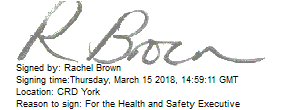 HSE Digital SignatureThis and the attached Appendix are signed by the Health and Safety Executive (“HSE”) for and on behalf of the Secretary of State, the Welsh Ministers, the Scottish Ministers and the Department of Agriculture, Environment and Rural Affairs in Northern Ireland.Date of issue:  15 March 2018EXPLANATORY NOTESThis is Permit Number 0514 of 2018.This own-use permit will be published on the website of the Chemicals Regulation Division of the HSE.Application reference number COP 2018/00294.This own-use permit has been granted because the source product to be used in the UK has been determined by HSE to be identical to a plant protection product already authorised in the UK (the reference product), as required by Regulation (EC) No 1107/2009. If the authorisation holder of the reference product applies for a commercial withdrawal of that authorisation under Article 45(1) of Regulation (EC) No 1107/2009 and the requirements of Article 29 are still fulfilled by the reference product, this permit will expire when the authorisation of the reference product would normally have expired.This own-use permit can also be used in accordance with the provisions of any extension of authorisation for minor use which apply to the reference product.  This permit therefore allows use in line with extensions of authorisation for minor uses granted to the reference product identified in this permit, unless the extension of authorisation for minor uses has been withdrawn in accordance with Article 44 of Regulation (EC) No 1107/2009, in which case such use is not permitted.If the authorisation/permit of the source product to be used under this permit is withdrawn by the Member State of origin, this permit will only be valid for stocks of the affected source product, obtained from the Member State of origin, before the date on which the source product expired for sale. If the authorisation/permit of the source product is withdrawn for safety or efficacy reasons, this permit may also be withdrawn by HSE.APPENDIX 1:  CONDITIONS OF PERMITButisan S must be identical to the authorised UK reference product identified in this permit.The permit holder and user must have obtained the source product in a form that was authorised or permitted for introduction, placing on the market or use in the EU Member State of origin (other than the United Kingdom).The parallel trade product (own-use) must only be used and stored in the UK in accordance with the provisions of the authorisation of the reference product.  These provisions may alter from time to time, and it is the permit holder’s and user’s responsibility to keep up-to-date with all such alterations and their impact on the parallel trade product (own-use) by consulting HSE’s databases (e-@pprovals and pesticides register).  The alterations may result in additional obligations applying to the use of the parallel trade (own-use) product.  For the avoidance of doubt, the provisions of authorisation of the reference product include the general conditions of authorisation in Appendix 2 of the authorisation for the reference product in relation to labelling, packaging, mixing, adverse effects and provision of information.The source product must: (i) 	Only be used and stored by the person(s) importing this product;(ii)	Only be used in accordance with the UK reference product label; (iii) 	Remain in its original container and label (i.e. not be re-labelled or re-packaged); (iv) 	Contain the original formulation batch number and production date and, (v) 	Not be sold or marketed to a third party.  In the event that the authorised source product is withdrawn by the Member State of origin, the permit holder must notify HSE of this fact not more than 6 months after the expiry date for sale of that product in the Member State of origin.Failure to comply with the conditions of this permit will result in withdrawal or amendment of the permit in accordance with Regulation (EC) No 1107/2009 and may also result in other enforcement action, including prosecution.Member State of origin IrelandProduct name Butisan SAuthorisation/permit ref. no.04631Authorisation/permit holderBASFDate verified9 March 2018Formulation details specified in HSE docFormulation details as specified in HSE ref.:W001831032.